Приложение 6Проверочный тест1 вариант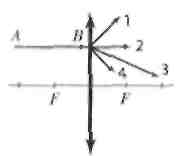 С каким лучом совпадает ход луча АВ после прохождения собирающей тонкой линзы?На рисунке представлено расположение собирающей линзы и трех предметов перед ней. Изображение какого из этих предметов будет мнимым, увеличенным, прямым?1.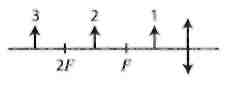 2. 3. Изображение всех трёх предметов.3. Можно ли с помощью рассеивающей линзы получить действительное изображение предмета? Если да, то где его нужно расположить?1)     Нет, нельзя.Да, между линзой и фокусом.Да, между фокусом и двойным фокусом.Да, в двойном фокусе.Да, за двойным фокусом.2 вариант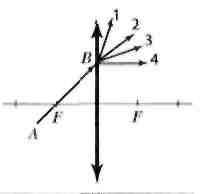 По какому направлению пойдёт луч АВ после прохождения собирающей тонкой линзы?На рисунке представлено расположение собирающей линзы и трёх предметов перед ней. Изображение какого из этих предметов будет действительным, увеличенным, перевёрнутым? 1) 1. 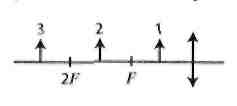 2) 2. 3) 3. 4) Такого изображения не получится.Можно ли с помощью рассеивающей линзы получить увеличенное изображение предмета? Если да, то где его нужно расположить? Нет, нельзя. Да, между линзой и фокусом. Да, между фокусом и двойным фокусом. Да, в двойном фокусе. Да, за двойным фокусом.